МИНИСТЕРСТВО ЗДРАВООХРАНЕНИЯ РОССИЙСКОЙ ФЕДЕРАЦИИПИСЬМОот 20 января 2023 г. N 30-2/И/2-791Министерство здравоохранения Российской Федерации в целях развития системы подготовки населения и сотрудников экстренных оперативных служб по оказанию первой помощи направляет Универсальный алгоритм оказания первой помощи (далее - алгоритм).Алгоритмом установлена последовательность выполнения мероприятий по оказанию первой помощи, утвержденных приказом Министерства здравоохранения и социального развития Российской Федерации 4 мая 2012 г. N 477н. Алгоритм представлен в графическом и табличном вариантах.Ознакомиться с алгоритмом также можно на сайте "Все о первой помощи" (http://allfirstaid.ru/node/928).Предлагаем руководствоваться указанным алгоритмом в работе по обучению оказанию первой помощи лиц, обязанных ее оказывать в соответствии с федеральным законом или со специальными правилами, и других лиц, которые вправе ее оказывать, в том числе в рамках обучения по охране труда.А.Н.ПЛУТНИЦКИЙПриложениеУНИВЕРСАЛЬНЫЙ АЛГОРИТМ ОКАЗАНИЯ ПЕРВОЙ ПОМОЩИ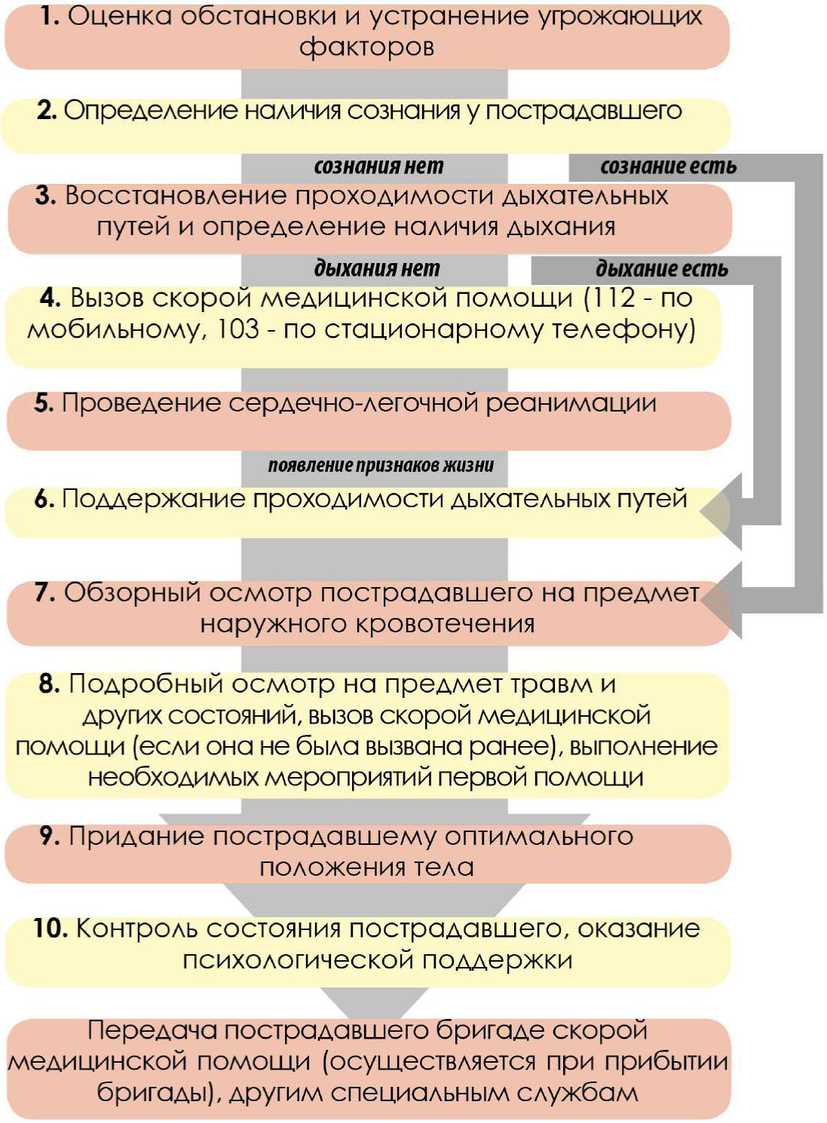 УтверждаюЗаместитель Министра здравоохраненияРоссийской ФедерацииА.Н.ПЛУТНИЦКИЙ23 ноября 2022 г.--------------------------------Примечание:<*> В соответствии с утвержденными требованиями к комплектации медицинскими изделиями аптечек (укладок, наборов, комплектов) для оказания первой помощи, в том числе в соответствии с приказами Минздрава России от 10 октября 2012 г. N 408н, от 8 февраля 2013 г. N 61н, от 27 июня 2014 г. N 333н, от 8 октября 2020 г. N 1080н, от 28.10.2020 N 1164н, от 15 декабря 2020 г. N 1328н, от 15 декабря 2020 г. N 1329н, от 15 декабря 2020 г. N 1330н, от 15 декабря 202 N 1331н.Перечень мероприятий Универсального алгоритма оказания первой помощи является типовым, временные параметры, необходимые для выполнения мероприятий определяются с учетом конкретных условий оказания первой помощи.АЛГОРИТМАЛГОРИТМАЛГОРИТМАЛГОРИТМАЛГОРИТМНаименованиеНаименованиеУНИВЕРСАЛЬНЫЙ АЛГОРИТМ ОКАЗАНИЯ ПЕРВОЙ ПОМОЩИУНИВЕРСАЛЬНЫЙ АЛГОРИТМ ОКАЗАНИЯ ПЕРВОЙ ПОМОЩИУНИВЕРСАЛЬНЫЙ АЛГОРИТМ ОКАЗАНИЯ ПЕРВОЙ ПОМОЩИФункцияФункцияОКАЗАНИЕ ПЕРВОЙ ПОМОЩИОКАЗАНИЕ ПЕРВОЙ ПОМОЩИОКАЗАНИЕ ПЕРВОЙ ПОМОЩИЗадействованные стороныИсполнителиЛица, обязанные и (или) имеющие право оказывать первую помощьЛица, обязанные и (или) имеющие право оказывать первую помощьЛица, обязанные и (или) имеющие право оказывать первую помощьЗадействованные стороныКоординаторМинистерство здравоохранения Российской ФедерацииМинистерство здравоохранения Российской ФедерацииМинистерство здравоохранения Российской ФедерацииПункт АлгоритмаМеры реагированияМеры реагированияСрокНормативный акт, устанавливающий требования1.Проводят оценку обстановки и обеспечивают безопасные условия для оказания первой помощи:1) определяют угрожающие факторы для собственной жизни и здоровья;2) определяют угрожающие факторы для жизни и здоровья пострадавшего;3) устраняют угрожающие факторы для жизни и здоровья;4) прекращают действие повреждающих факторов на пострадавшего;5) оценивают количество пострадавших (при необходимости);6) извлекают пострадавшего из транспортного средства или других труднодоступных мест (при необходимости);7) перемещают пострадавшего (при необходимости).Проводят оценку обстановки и обеспечивают безопасные условия для оказания первой помощи:1) определяют угрожающие факторы для собственной жизни и здоровья;2) определяют угрожающие факторы для жизни и здоровья пострадавшего;3) устраняют угрожающие факторы для жизни и здоровья;4) прекращают действие повреждающих факторов на пострадавшего;5) оценивают количество пострадавших (при необходимости);6) извлекают пострадавшего из транспортного средства или других труднодоступных мест (при необходимости);7) перемещают пострадавшего (при необходимости).Определяется в зависимости от обстоятельств происшествияФедеральный закон от 21.11.2011 N 323-ФЗ "Об основах охраны здоровья граждан в Российской Федерации"1.Проводят оценку обстановки и обеспечивают безопасные условия для оказания первой помощи:1) определяют угрожающие факторы для собственной жизни и здоровья;2) определяют угрожающие факторы для жизни и здоровья пострадавшего;3) устраняют угрожающие факторы для жизни и здоровья;4) прекращают действие повреждающих факторов на пострадавшего;5) оценивают количество пострадавших (при необходимости);6) извлекают пострадавшего из транспортного средства или других труднодоступных мест (при необходимости);7) перемещают пострадавшего (при необходимости).Проводят оценку обстановки и обеспечивают безопасные условия для оказания первой помощи:1) определяют угрожающие факторы для собственной жизни и здоровья;2) определяют угрожающие факторы для жизни и здоровья пострадавшего;3) устраняют угрожающие факторы для жизни и здоровья;4) прекращают действие повреждающих факторов на пострадавшего;5) оценивают количество пострадавших (при необходимости);6) извлекают пострадавшего из транспортного средства или других труднодоступных мест (при необходимости);7) перемещают пострадавшего (при необходимости).Определяется в зависимости от обстоятельств происшествияПриказ Минздрава России от 04.05.2012 N 477н "Об утверждении перечня состояний, при которых оказывается первая помощь, и перечня мероприятий по оказанию первой помощи"2.Определяют наличие сознания у пострадавшего.При наличии сознания переходят к п. 7 Алгоритма; при отсутствии сознания переходят к п. 3 Алгоритма.Определяют наличие сознания у пострадавшего.При наличии сознания переходят к п. 7 Алгоритма; при отсутствии сознания переходят к п. 3 Алгоритма.5 секундПриказ Минздрава России от 04.05.2012 N 477н "Об утверждении перечня состояний, при которых оказывается первая помощь, и перечня мероприятий по оказанию первой помощи"3.Восстанавливают проходимость дыхательных путей:1) запрокидывают голову с подъемом подбородка;2) выдвигают нижнюю челюсть.Восстанавливают проходимость дыхательных путей:1) запрокидывают голову с подъемом подбородка;2) выдвигают нижнюю челюсть.2 секундыПриказ Минздрава России от 04.05.2012 N 477н "Об утверждении перечня состояний, при которых оказывается первая помощь, и перечня мероприятий по оказанию первой помощи"3.Определяют признаки жизни:3) определяют наличие нормального дыхания с помощью слуха, зрения и осязания;4) определяют наличие кровообращения путем проверки пульса на магистральных артериях (одновременно с определением дыхания и при наличии соответствующей подготовки).При наличии дыхания переходят к п. 6 Алгоритма; при отсутствии дыхания переходят к п. 4 Алгоритма.Определяют признаки жизни:3) определяют наличие нормального дыхания с помощью слуха, зрения и осязания;4) определяют наличие кровообращения путем проверки пульса на магистральных артериях (одновременно с определением дыхания и при наличии соответствующей подготовки).При наличии дыхания переходят к п. 6 Алгоритма; при отсутствии дыхания переходят к п. 4 Алгоритма.10 секундПриказ Минздрава России от 04.05.2012 N 477н "Об утверждении перечня состояний, при которых оказывается первая помощь, и перечня мероприятий по оказанию первой помощи"4.Вызывают скорую медицинскую помощь, другие специальные службы, сотрудники которых обязаны оказывать первую помощь в соответствии с федеральным законом или со специальным правилом (по тел. 103 или 112, привлекая помощника или с использованием громкой связи на телефоне)Вызывают скорую медицинскую помощь, другие специальные службы, сотрудники которых обязаны оказывать первую помощь в соответствии с федеральным законом или со специальным правилом (по тел. 103 или 112, привлекая помощника или с использованием громкой связи на телефоне)1 минутаПриказ Минздрава России от 04.05.2012 N 477н "Об утверждении перечня состояний, при которых оказывается первая помощь, и перечня мероприятий по оказанию первой помощи"5.Начинают проведение базовой середечно-легочной реанимации путем чередования:1) давления руками на грудину пострадавшего;2) искусственного дыхания "Рот ко рту" или "Рот к носу" с использованием устройств для искусственного дыхания <*>.При появлении признаков жизни переходят к п. 6 Алгоритма.Начинают проведение базовой середечно-легочной реанимации путем чередования:1) давления руками на грудину пострадавшего;2) искусственного дыхания "Рот ко рту" или "Рот к носу" с использованием устройств для искусственного дыхания <*>.При появлении признаков жизни переходят к п. 6 Алгоритма.До появления признаков жизни, приезда выездной бригады скорой медицинской помощи или других специальных служб, сотрудники которых обязаны оказывать первую помощь в соответствии с федеральным законом или со специальным правилом, или до появления чувства собственной усталости, не позволяющей продолжать сердечно-легочную реанимациюПриказ Минздрава России от 04.05.2012 N 477н "Об утверждении перечня состояний, при которых оказывается первая помощь, и перечня мероприятий по оказанию первой помощи"6.При появлении (наличии) признаков жизни выполняют мероприятия по поддержанию проходимости дыхательных путей одним или несколькими способами:1) придают устойчивое боковое положение;2) запрокидывают голову с подъемом подбородка;3) выдвигают нижнюю челюсть.При появлении (наличии) признаков жизни выполняют мероприятия по поддержанию проходимости дыхательных путей одним или несколькими способами:1) придают устойчивое боковое положение;2) запрокидывают голову с подъемом подбородка;3) выдвигают нижнюю челюсть.20 секундПриказ Минздрава России от 04.05.2012 N 477н "Об утверждении перечня состояний, при которых оказывается первая помощь, и перечня мероприятий по оказанию первой помощи"7.Проводят обзорный осмотр пострадавшего и осуществляют мероприятия по временной остановке наружного кровотечения одним или несколькоми способами:1) наложением давящей повязки;2) пальцевым прижатием артерии;3) прямым давлением на рану;4) максимальным сгибанием конечности в суставе;5) наложением жгута.Проводят обзорный осмотр пострадавшего и осуществляют мероприятия по временной остановке наружного кровотечения одним или несколькоми способами:1) наложением давящей повязки;2) пальцевым прижатием артерии;3) прямым давлением на рану;4) максимальным сгибанием конечности в суставе;5) наложением жгута.Определяется наличием и видом кровотечения, а также методами его остановкиПриказ Минздрава России от 04.05.2012 N 477н "Об утверждении перечня состояний, при которых оказывается первая помощь, и перечня мероприятий по оказанию первой помощи"8.Проводят подробный осмотр пострадавшего в целях выявления признаков травм, отравлений и других состояний, угрожающих его жизни и здоровью, осуществляют вызов скорой медицинской помощи (если она не была вызвана ранее) и мероприятия по оказанию первой помощи1) проводят осмотр головы;2) проводят осмотр шеи;3) проводят осмотр груди;4) проводят осмотр спины;5) проводят осмотр живота и таза;6) проводят осмотр конечностей;7) накладывают повязки при травмах различных областей тела, в том числе окклюзионную (герметизирующую) при ранении грудной клетки;8) проводят иммобилизацию (с помощью подручных средств, аутоиммобилизацию, с использованием изделий медицинского назначения <*>);9) фиксируют шейный отдел позвоночника (вручную, подручными средствами, с использованием изделий медицинского назначения <*>);10) прекращают воздействия опасных химических веществ на пострадавшего (промывают желудок путем приема воды и вызывания рвоты, удаляют с поврежденной поверхности и промывают поврежденные поверхности проточной водой);11) проводят местное охлаждение при травмах, термических ожогах и иных воздействиях высоких температур или теплового излучения.12) проводят термоизоляцию при отморожениях и других эффектах воздействия низких температур.Проводят подробный осмотр пострадавшего в целях выявления признаков травм, отравлений и других состояний, угрожающих его жизни и здоровью, осуществляют вызов скорой медицинской помощи (если она не была вызвана ранее) и мероприятия по оказанию первой помощи1) проводят осмотр головы;2) проводят осмотр шеи;3) проводят осмотр груди;4) проводят осмотр спины;5) проводят осмотр живота и таза;6) проводят осмотр конечностей;7) накладывают повязки при травмах различных областей тела, в том числе окклюзионную (герметизирующую) при ранении грудной клетки;8) проводят иммобилизацию (с помощью подручных средств, аутоиммобилизацию, с использованием изделий медицинского назначения <*>);9) фиксируют шейный отдел позвоночника (вручную, подручными средствами, с использованием изделий медицинского назначения <*>);10) прекращают воздействия опасных химических веществ на пострадавшего (промывают желудок путем приема воды и вызывания рвоты, удаляют с поврежденной поверхности и промывают поврежденные поверхности проточной водой);11) проводят местное охлаждение при травмах, термических ожогах и иных воздействиях высоких температур или теплового излучения.12) проводят термоизоляцию при отморожениях и других эффектах воздействия низких температур.Определяется наличием и характером травм, отравлений и прочих состояний, требующих оказания первой помощиПриказ Минздрава России от 04.05.2012 N 477н "Об утверждении перечня состояний, при которых оказывается первая помощь, и перечня мероприятий по оказанию первой помощи"9.Придают пострадавшему оптимальное положение тела.Придают пострадавшему оптимальное положение тела.1 минутаПриказ Минздрава России от 04.05.2012 N 477н "Об утверждении перечня состояний, при которых оказывается первая помощь, и перечня мероприятий по оказанию первой помощи"10.Постоянно контролируют состояние пострадавшего (наличие сознания, дыхания и кровообращения) и оказывают психологическую поддержку.Постоянно контролируют состояние пострадавшего (наличие сознания, дыхания и кровообращения) и оказывают психологическую поддержку.Определяется временем прибытия выездной бригады скорой медицинской помощиПриказ Минздрава России от 04.05.2012 N 477н "Об утверждении перечня состояний, при которых оказывается первая помощь, и перечня мероприятий по оказанию первой помощи"11.Передают пострадавшего бригаде скорой медицинской помощи, другим специальным службам, сотрудники которых обязаны оказывать первую помощь в соответствии с федеральным законом или со специальным правилом при их прибытии, сообщают необходимую информацию.Передают пострадавшего бригаде скорой медицинской помощи, другим специальным службам, сотрудники которых обязаны оказывать первую помощь в соответствии с федеральным законом или со специальным правилом при их прибытии, сообщают необходимую информацию.1 минутаПриказ Минздрава России от 04.05.2012 N 477н "Об утверждении перечня состояний, при которых оказывается первая помощь, и перечня мероприятий по оказанию первой помощи"